Обработка изделий: Кромки фанеры закруглены и шлифованы, окрашены. Для окраски элементов из влагостойкой фанеры применяется водно-дисперсионное покрытие, устойчивое к атмосферному и химическому воздействию. На фанерных элементах нанесено стилизованное изображение износостойкими красками на UV-принтере. Финишное покрытие - водно-дисперсионный лак с добавлением биоцидной добавки НАНОСЕРЕБРО.Изделия из металла имеют плавные радиусы закругления и тщательную обработку швов. Для покрытия изделий из стали используется экологически чистое, обладающее хорошей устойчивостью к старению в атмосферных условиях, стабильностью цвета антикоррозийное, выдерживающее широкий диапазон температур, двойное порошковое окрашивание.В целях безопасности все отдельно выступающие детали и резьбовые соединения закрыты пластиковыми колпачками, края болтов закрыты пластиковыми заглушками.Закладные детали опорных стоек – двойное порошковое окрашивание.Соответствие стандартам: Все изделия ТМ СКИФ спроектированы и изготовлены согласно национальному стандарту РФ, а именно ГОСТ Р52169-2012, ГОСТ Р52168-2012.Оборудование изготовлено по чертежам и техническим условиям изготовителя и соответствует требованиям ТР ЕАЭС 042/2017.Паспорт на изделие: на русском языке, согласно ГОСТ Р 52301-2013, раздел 5.Гарантийный срок на изделия 12 месяцевНазначенный срок службы 10 лет.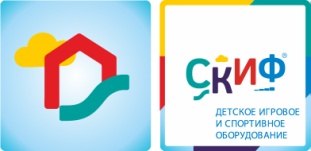 ИО 6.17.01 Песочный дворик морской с горкойСерия «Морская»ИО 6.17.01 Песочный дворик морской с горкойСерия «Морская»ИО 6.17.01 Песочный дворик морской с горкойСерия «Морская»КомплектацияКомплектацияКомплектация Количество Единица 
измерения1Башня горкиВыполнена из четырёх клеёных брусьев, окрашенных в коричневый цвет,  не более 100х100мм, высота 1500мм; пол из ламинированной  фанеры, с антискользящим покрытием 780х780мм толщиной не менее 18мм; Над башней имеются четырех скатная крыша , кромки фанеры тщательно шлифованы, фанера окрашена в красный цвет. Отметка пола башенки от планировочной отм. площадки 750 мм1шт.2ГоркаСкат горки шириной 540 мм, выполнен из нержавеющей стали t 1,5 мм – из цельного листа, борта выполнены из влагостойкой фанеры толщиной не менее 21 мм, кромки фанеры тщательно шлифованы, борта окрашены.Опорный каркас горки выполнен из профиля 40х25 и труб диаметром 32 мм( металл имеет плавные радиусы и тщательную обработку швов, покрыт порошковой краской).Стартовая площадка горки ограждена стальной гнутой перекладиной из  трубы диаметром 27мм. Размер горки в плане 540х 1350 х750(h)1шт.3ЛестницаЛестница состоит из бортов, выполненных из фанеры влагостойкой  толщиной не менее 21 мм, двух ступенек , выполненных из ламинированной антискользящей фанеры , толщиной  не менее 18 мм и перил выполненных из фанеры влагостойкой  толщиной не менее 21 мм, кромки фанеры тщательно шлифованы, фанера окрашена в красный цвет 1шт.1БортаВыполнены из влагостойкой фанеры толщиной не менее 21 мм, кромки фанеры тщательно шлифованы,  окрашены в синий цвет. Размеры бортов различные1комплект2ЛавкаВыполнены из влагостойкой фанеры толщиной не менее 18 мм, кромки фанеры тщательно шлифованы,  окрашены в красный цвет. Размеры различные1комплект3БашняВыполнена из четырёх клеёных брусьев, окрашенных в коричневый цвет,  100х100мм высота 1500мм; без пола ,над  башнями имеются четырехскатные крыши из фанеры толщиной не менее 9 мм, которые крепятся на декоративные арки из фанеры толщиной не менее 18 мм.1шт.4Декоративные элементы (киты, дельфины, морские коньки)Выполнены из влагостойкой фанеры  толщиной не менее 18 мм. Тщательно окрашены, имеют различные габариты.1комплект5СчетыСчеты состоят из металлической трубы диаметром 22 мм и набора пластмассовых колец ,окрашенных в разные цвета, в комплекте 3 желтых, 3 красных, 3 синих, 3 зеленых, а также  две перемычки.1комплект6АркаВыполнена из влагостойкой фанеры толщиной не менее18 мм( в виде морского конька),и деревянного бруса, окрашенного в коричневый цвет,  не более 100х100 (L=1250) , кромки фанеры тщательно шлифованы,  окрашены  в бежевый цвет.1комплект7КаркасВыполнен из стального уголка 40х40, металл имеет плавные радиусы тщательную обработку швов, покрыт порошковой краской в синий цвет1комплект13Габариты комплекса ДхШхВ, мм4500х5340х32204500х5340х32204500х5340х322014Зона безопасности ДхШ, мм 5450х64305450х64305450х6430